2020-2021 EĞİTİM ÖĞRETİM ÇAMLIBEL ANADOLU LİSESİ YILI 11.SINIF İKİNCİ YABANCI DİL ALMANCA 1.DÖNEM 1. YAZILIName/Nachname:							Nummer / Klasse:A-Was passt? Verbinden Sie die Satzteile! (Hangisi uyar, eşleştiriniz!) 10 PUAN1.In der Sporthalle ...	(     )		a... essen wir.2.In der Mensa ...	   	(     )		b... machen wir Pause oder unterhalten uns.3.Im Chemielabor ...	 (     )		c... spielen oder trainieren wir.4.In der Klasse ...	    	(     )		d... machen wir Unterricht.5.Auf dem Schulhof ...	(     )		e... können wir Experimente durchführen.B- Schauen Sie sich das Bild an und ergänzen Sie die Sätze mit „unten, oben, rechts oder links“. (resme göre cümleleri unten,oben,rechts ya da links ile tamamlayınız!) 10 PUAN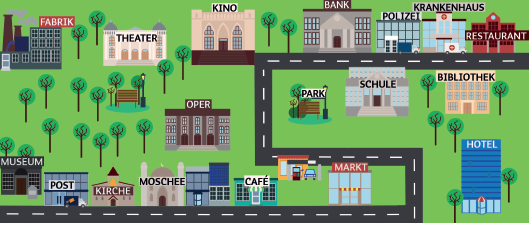 1- Das Theater ist _________________links auf dem Bild.
2- Das Hotel ist____________________rechts auf dem Bild.
3- Die Fabrik ist  oben _______________auf dem Bild.
4- Das Museum ist unten ___________ auf dem Bild.
5- Die Bibliothek ist oben ________________ auf dem Bild.C- Was kann man in der Stadt machen?      20 PUAN
Beispiel/Örnek: Auto mieten - Man kann in der Stadt Auto mieten.
1. Museen besuchen._____________________________________________________________2. im Hotel übernachten. ._________________________________________________________3. schöne Zeit verbringen. .________________________________________________________4. einkaufen. .__________________________________________________________________
5. historische Orte besuchen. ._____________________________________________________
D- Ergänzen Sie die Lücken! Aşağıdaki boşluları tamamlayınız! 10 PUANbesuchen – bekommt – erleben – erzählen – verbringe1. Ich ___________________meine Ferien in Berlin.2. Der Kölner Dom ___________________ den Touristen.3. Der Reiseleiter ___________________ die Geschichte von Dolmabahçe Palast.4. Wir ___________________ das Museum.5. Das Essen schmeckt sehr lecker. Du musst den Geschmack ___________________.E- Antworten Sie die Fragen nach den Broschüren! Soruları broşüre göre cevapayınızWie ist der Palast? _____________________________________________________.Wie lange dauert die Führung? ___________________________________________.Wie vielkostet der Eintrittspreis pro Person? _________________________________.Wie viel kostetder Eintrittspreis für Schüler?__________________________________.
F- Beschreib deine eigene Schule! Kendi okulunu betimle!  25 PUANVIEL ERFOLG!						DEUTSCHLEHRER								Erdem OVATBesichtigen Sie den Topkapı PalastDer Palast ist sehenswert.Führungsdauer:1Stunde/ von Montag bis Samstag 10.30 Uhr und 16.00 UhrEintrittspreise:60 TL pro PersonDie Personenbis 18 Jahre und Schüler EintrittfreiÖffnungszeiten:30.Oktober–15.April von 09.00Uhr bis 16.45Uhr ----15.April–30.Oktober von 09.00 Uhr bis 18.45 Uhr